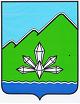 АДМИНИСТРАЦИЯ ДАЛЬНЕГОРСКОГО ГОРОДСКОГО ОКРУГА                 ПРИМОРСКОГО КРАЯ ПОСТАНОВЛЕНИЕ  22декабря 2015           		   г. Дальнегорск                                 №  757-паОб утверждении требований к  отдельным видам товаров, работ, услуг  (в том числе предельные цены товаров, работ, услуг), закупаемым администрацией Дальнегорского городского округа и подведомственными ей казенными учреждениямиВ соответствии со статьёй 19 Федерального закона от 05.04.2013 № 44-ФЗ   «О контрактной системе в сфере закупок товаров, работ, услуг для обеспечения государственных и муниципальных нужд»,  постановлениями администрации Дальнегорского городского округа от 19.10.2015 № 576-па «Об утверждении Требований к порядку разработки и принятия правовых актов о нормировании в сфере закупок для обеспечения муниципальных нужд»,  от 30.10.2015 № 630-па «Об утверждении правил определения требований к отдельным видам товаров, работ, услуг (в том числе предельных цен товаров, работ, услуг), закупаемых для обеспечения муниципальных нужд», распоряжением администрации Дальнегорского городского округа от 08.10.2015 № 283-ра «Об утверждении плана подготовки (разработки и принятия) муниципальных правовых актов о нормировании в сфере закупок», руководствуясь Гражданским кодексом Российской Федерации, Бюджетным кодексом Российской Федерации, Уставом Дальнегорского городского округа, администрация Дальнегорского городского округаПОСТАНОВЛЯЕТ:Утвердить прилагаемые требования к отдельным видам товаров, работ, услуг (в том числе предельные цены товаров, работ, услуг), закупаемым администрацией Дальнегорского городского округа и подведомственными ей казенными учреждениями.Разместить настоящее постановление на официальном Интернет -сайте Дальнегорского городского округа.Контроль за исполнением настоящего постановления возложить на первого заместителя главы администрации Дальнегорского городского округа. Настоящее постановление вступает в силу с 1 января 2016 года.Глава Дальнегорскогогородского округа				   				              И.В. Сахута       УТВЕРЖДЕНЫпостановлением администрации     Дальнегорского городского округа     от ______________ №__________Требования к  отдельным видам товаров, работ, услуг  (в том числе предельные цены товаров, работ, услуг), закупаемым администрацией Дальнегорского городского округа и подведомственными ей казенными учреждениями1. Настоящие  требования к отдельным видам товаров, работ, услуг (в том числе предельных цен товаров, работ, услуг), закупаемым администрацией Дальнегорского городского округа и подведомственными ей казенными учреждениями (далее – Требования), устанавливают порядок определения требований к отдельным видам  товаров, работ, услуг (в том числе предельные цены товаров, работ, услуг), закупаемым администрацией Дальнегорского городского округа и подведомственными ей казенными учреждениями.Под видом товаров, работ, услуг в целях настоящих Требований понимаются виды товаров, работ, услуг, соответствующие 6-значному коду позиции по Общероссийскому классификатору продукции по видам экономической деятельности.2. Администрацией Дальнегорского городского округа (далее администрация), разработан перечень отдельных видов товаров, работ, услуг, их потребительские свойства (в том числе качество) и иные характеристики (в том числе предельные цены товаров, работ, услуг) (далее - ведомственный перечень).Ведомственный перечень состоит из двух разделов:- обязательного перечня отдельных видов товаров, работ, услуг, в отношении которых определены требования к их потребительским свойствам (в том числе качеству) и иные характеристики (в том числе предельные цены товаров, работ, услуг) (далее - обязательный перечень);- дополнительного перечня отдельных видов товаров, работ, услуг (далее - дополнительный перечень).3. Отдельные виды товаров, работ, услуг, не включенные в обязательный перечень, включены в дополнительный перечень при условии, если средняя арифметическая сумма значений следующих критериев превышает 20 процентов:а) доля расходов администрации на приобретение отдельного вида товаров, работ, услуг для обеспечения муниципальных нужд за отчетный финансовый год в общем объеме расходов администрации;б) доля расходов  муниципального казенного  учреждения «Обслуживающее учреждение» (далее учреждение) на приобретение отдельного вида товаров, работ, услуг для обеспечения нужд учреждения за отчетный финансовый год в общем объеме расходов данного учреждения;в) доля контрактов администрации на приобретение отдельного вида товаров, работ, услуг для обеспечения муниципальных нужд, заключенных в отчетном финансовом году, в общем количестве контрактов администрации на приобретение товаров, работ, услуг, заключенных в отчетном финансовом году;г) доля контрактов учреждения на приобретение отдельного вида товаров, работ, услуг для обеспечения нужд учреждения, заключенных в отчетном финансовом году, в общем количестве контрактов этого учреждения на приобретение товаров, работ, услуг, заключенных в отчетном финансовом году.Ведомственный перечень составлен в соответствии с нормативными правовыми актами Дальнегорского городского округа  для администрации (приложение 1) и  учреждения  (приложение 2).